Haris 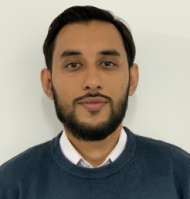 Planning EngineerProfile SummaryPlanning engineer with 9 years experience of which 4 years managing high budget projects for top Tier firms plus 3 years experience in Saudi Arabia.Bachelor's degree in Engineering and Masters Degree in Project Management.Exhibit strong Project Management skills including Project Planning, scheduling, Risk assessment, Project coordination, project monitoring & reviewing coupled with structured inputs for optimal resource utilization, materials management, site management, cost rationalization and continuous improvementSound knowledge over preparation of Extension of time claimsEfficiently use Primavera 6 and MS Project.Proven capability to communicate at all levels whilst successfully managing and developing a team.Possess sound technical skills & knowledge in construction & other technical industries.Ability to effectively interface with authorities on technical and project issues and manage the project in accordance with the budget and schedule, reporting on completion and performance as required.Major Projects UndertakenNoor Shopping mall (Pakistan) (2B+G+M+3TF+R)Y.Z Shopping mall (Pakistan)	(2B+G+M+3TF+R)Walayat Complex Bahria Town, (Pakistan). 2B+M+4TF+RRehabilitation & Upgrading of LBD canal (Pakistan)Extension of US Embassy compound, Islamabad (Pakistan)Building construction - Al-Hawra General Hospital ( Saudi Arabia)Building maintenance - Al-wajh General Hospital ( Saudi Arabia)Building maintenance - king Abdul Aziz General Hospital ( Saudi Arabia)Jan 2017 - Jan 2020 	Model Builders & Developers| Planning Engineer 		Islamabad, Pakistan
Develop and update project schedule based on contract.Participate in project meetings and discussion with the Client as requiredDevelop and report on corrective actions, progress measurement/reporting, and productivity analysis for all phases of the project.Evaluate risk and delay claimsAnalyzing of Delay Impacts and coming up with Action plans to overcome delays.Preparing of EOT claims.Preparing of program recovery schedule in occurrence of major delaysPrepare reporting formats for weekly/monthly work progress summary.March 2013 - December 2016    M-tech energies | Planning & Scheduling Engineer	Islamabad, PakistanDeveloped plans, schedules, and project reports including scope management, work breakdown structures, schedule managementPreparation of Project schedule Baseline.Project progress Monitoring and Controlling by comparison of Planned vs. Actual, Progress ‘S" Curve, histograms etc.Preparation of Look ahead schedule for 3 weeks and 3 months for internal circulation of execution team.Forecasting of critical activities that falls under critical path well in before advance.Closely working with project manager and execution team and timely updating on status of project over critical milestones to be achieved.Leveling of ResourcesProgress updating and reporting on Monthly and Weekly basis.OCTOBER 2009 - JANUARY 2012	Al-Fahhad Co. | Field Engineer	Riyadh, Saudi ArabiaPlanning and scheduling all related deliverables as per the scope of work.Coordination for all Electrical design activities for various deliverables.Responsibility includes coordination between 380kV GIS System, 132/110 kV GIS System, SAS/RTU System, Protection and Control Supplier, MV and LV switch gear supplier.Attend/Coordinate meetings with client/consultants/suppliers for finalization of all Electrical design issues.Document controlling/ Information handling for all design CorrespondencesPlanning and scheduling all related deliverables as per the scope of work.Final review of the following before submission to client for approval.June 2009 -August 2009	Warid Telecom, Islamabad Pakistan| Microwave Planning Coordinator (Intern)Multi-national Telecommunication Company providing services all overPakistanCERTIFICATIONSRelevantProject Management Professional (PMP)Construction claim managementPrimavera Project planner P6OthersSCADA & PLC ProgrammingPROFESSIONAL TOOLSProject Management Tools	OthersPrimavera P6	SCAPMS Project	Proficy CimplicityMS Excel	Win E (Mitsubishi PLCs)Auto CAD	PME (Proficy Machine Edition)AREA OF EXPERTISEProject Scheduling and ForecastingEarned Value Management Techniques (EVM)Critical Path Method (CPM) TechniquesResource optimization techniquesProject ReportingExtension of time (EOT) ClaimsPROFESSIONAL AFFILIATIONPakistan Engineering Council	Project Management Institute	(PMI)INTERNATIONAL LANGUAGESEnglish	Arabic	UrduPersonal Contact	: haris-396731@2freemail.com Reference		: Mr. Anup P Bhatia, HR Consultant, Gulfjobseeker.com 0504753686Professional QualificationMasters in project management2015SZABISTB.Sc Electrical Engineering2008U.E.T Taxila , PakistanEmployment History